Séquence d’ouverture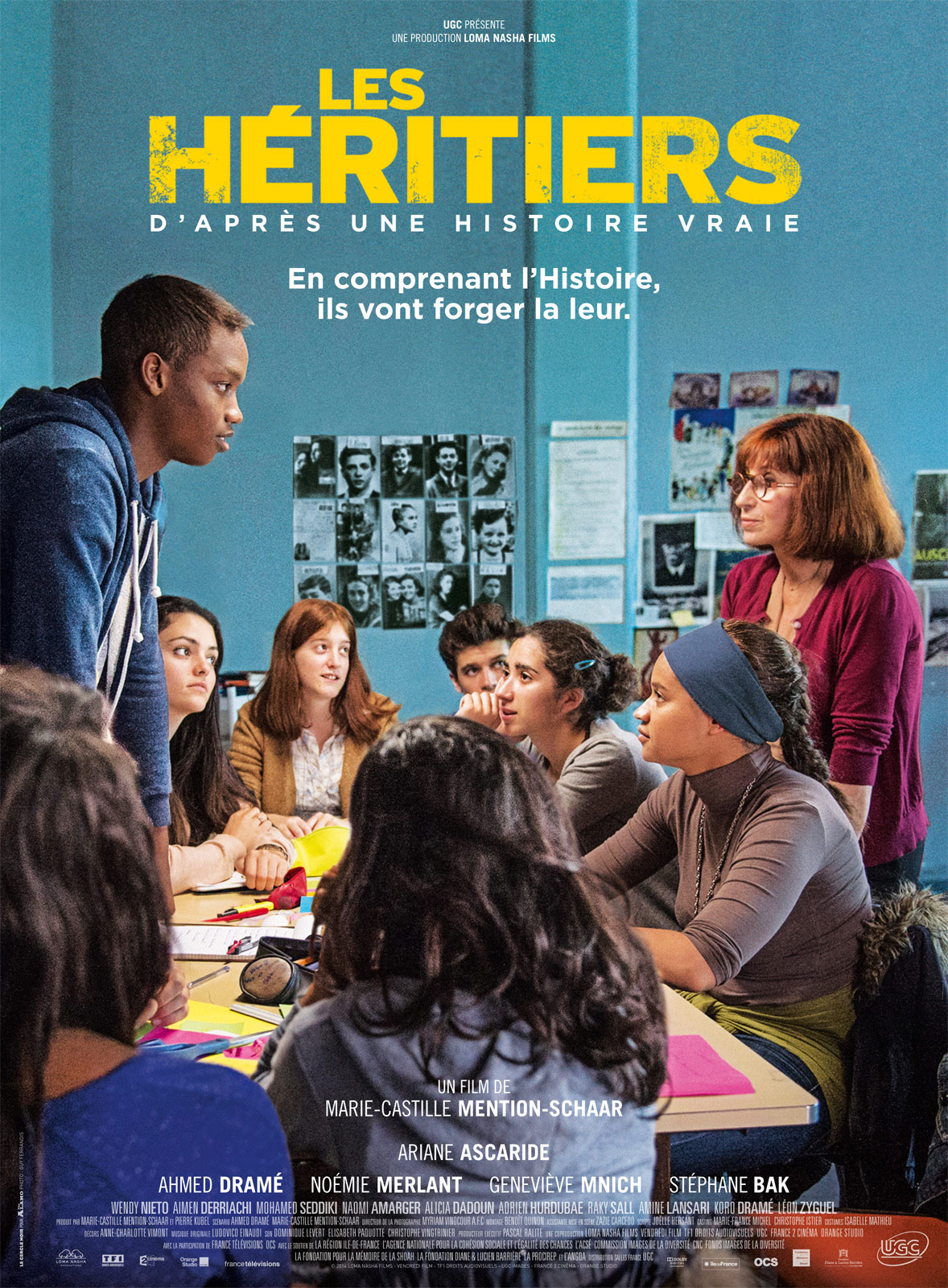 (00 :00 :23 – 00 :05 :40)Regardez la séquence dans son ensemble. Que se passe-t-il ? Quels éléments découvre-t-on ? Y a-t-il une intrigue qui se détache ? …………………………………………………………………………………………………………………………………………………………………………………………………………………………………………………………………………………………………………………………………………………………………………………………………………………………………………………………………………Combien de parties peut-on voir dans cette ouverture du film ? Comment les identifier (sujet, thème, …)……………………………………………………………………………………………………………………………………………………………………………………………………………………………………………………………………………………………………………………………………………………………………………………………………………………………………………………………………………………………………………………………………………………………………………………………ETUDE DU GENERIQUE (00 :00 :23 – 00 :00 :50)Quels éléments apparaissent dans le générique ? Faites-en la liste. …………………………………………………………………………………………………………………………………………………………………………………………………………………………………………………………………………………………………………………………………………………………………………………………………………………………………………………………………………Qu’entend-on ? Y a-t-il de la musique ?……………………………………………………………………………………………………………………………………………………………………………………………………………………………………Quelle idée du genre de film cela donne-t-il ?…………………………………………………………………………………………………………………PREMIERE PARTIE (00 :00 :51 – 00 :02 :50)Comment apparaît la première image ?…………………………………………………………………………………………………………………Comment la continuité avec le générique est-elle signifiée ? ……………………………………………………………………………………………………………………………………………………………………………………………………………………………………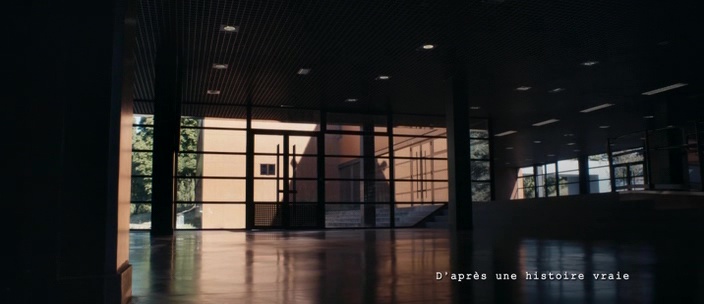 Quelle dimension confère au film l’exergue figurant sur le premier plan ?……………………………………………………………………………………………………………………………………………………………………………………………………………………………………Que voit-on sur les premiers plans ? Qu’entend-on ? Quel est le sujet ?…………………………………………………………………………………………………………………………………………………………………………………………………………………………………………………………………………………………………………………………………………………………………………………………………………………………………………………………………………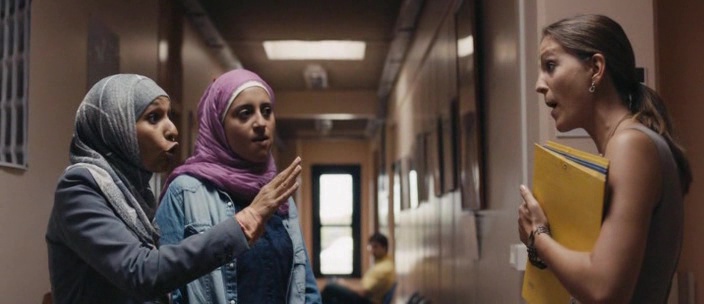 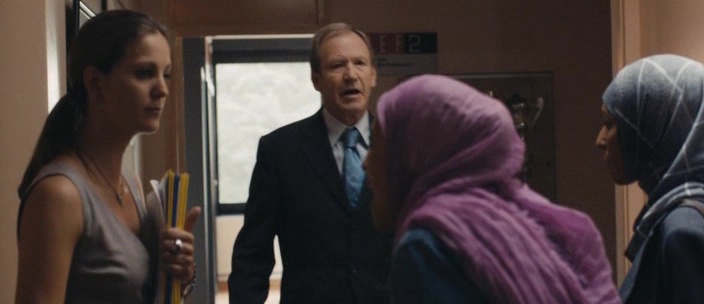 Comment le conflit est-il filmé ? Montrez que la réalisatrice a voulu confronter 2 positions au sein de l’école ? ………………………………………………………………………………………………………………………………………………………………………………………………………………………………………………………………………………………………………………………………………………………………………………………………………………………………………………………………………………………………………………………………………………………………………………………………………………………………………………………………………………………………………………Quelle question est abordée ? Quelle grande valeur défendue par l’école est évoquée ici ? ……………………………………………………………………………………………………………………………………………………………………………………………………………………………………En quoi ce problème est-il un enjeu majeur pour l’école aujourd’hui ?Pour vous aider, vous pouvez utiliser les liens ci-dessous. Sur le respect de la laïcité dans l’enseignement secondaire : http://www.education.gouv.fr/bo/2004/21/MENG0401138C.htmUn article du « Monde » datant du10.10.2015 : http://www.lemonde.fr/religions/article/2015/10/10/la-loi-sur-le-voile-a-l-ecole-n-a-pas-resolu-la-question-des-signes-religieux-ostensibles_4786958_1653130.htmlQuel élément apparait en fin de partie et fait le lien avec la suivante ?……………………………………………………………………………………………………………………………………………………………………………………………………………………………………Quel lien pouvez-vous faire entre la séquence qui vient de se dérouler et le titre ? Sur quoi apparait le titre ? Quelles conclusions peut-on en tirer ? ………………………………………………………………………………………………………………………………………………………………………………………………………………………………………………………………………………………………………………………………………………………………………………………………………………………………………………………………………………………………………………………………………………………………………………………………………………………………………………………………………………………………………………SECONDE PARTIE (00 :02 :51 – 00 :05 :40)A quel moment de l’année scolaire est-on ?…………………………………………………………………………………………………………………Quel point commun voit-on dans la construction et la thématique de cette partie et celle précédente ?……………………………………………………………………………………………………………………………………………………………………………………………………………………………………Cette séquence est-elle construite chronologiquement ou non ? Pourquoi ce choix ? …………………………………………………………………………………………………………………………………………………………………………………………………………………………………………………………………………………………………………………………………………………………………………………………………………………………………………………………………………Quels sont les enjeux de cette séquence ? …………………………………………………………………………………………………………………………………………………………………………………………………………………………………………………………………………………………………………………………………………………………………………………………………………………………………………………………………………Comment est filmé la scène de classe ? (Cadrages, plans, mouvement de caméra…) Quelle impression cela crée-t-il ? ………………………………………………………………………………………………………………………………………………………………………………………………………………………………………………………………………………………………………………………………………………………………………………………………………………………………………………………………………………………………………………………………………………………………………………………………………………………………………………………………………………………………………………Quelle demande récurrente des enseignants apparait ? Pourquoi la réalisatrice insiste sur ce point ? Quel lien peut-on faire avec la partie précédente ?…………………………………………………………………………………………………………………………………………………………………………………………………………………………………………………………………………………………………………………………………………………………………………………………………………………………………………………………………………Quelle est l’option demandé par Malik ? En quoi la réponse de son enseignante est-elle ironique ? ………………………………………………………………………………………………………………………………………………………………………………………………………………………………………………………………………………………………………………………………………………………………………………………………………………………………………………………………………………………………………………………………………………………………………………………………………………………………………………………………………………………………………………CONCLUSION :Quel est l’intérêt, l’enjeu pour la réalisatrice de présenter une telle ouverture de film ?……………………………………………………………………………………………………………………………………………………………………………………………………………………………………………………………………………………………………………………………………………………………………………………………………………………………………………………………………………………………………………………………………………………………………………………………………………………………………………………………………………………………………………………………………………………………………………………………………………………………………………………………………………………………………………………………………………………Stéphane RAUSER, formateur Cinéma DAAC